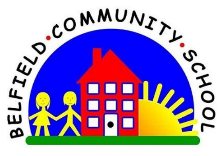 Autumn 1Autumn 2Spring 1Spring 2Summer 1SATsSummer 2ThemeThe Rise of RochdaleThe Rise of RochdaleWorld War IIWorld War IIFairTradeFairTradeTripsCanal/ Train walkRobin WoodChethamsRochdale Pioneers MuseumHoliingworth ScienceDippy the DinosaurTatton ParkEvacuee TrainImperial War MuseumLocal supermarket visitFairtrade talkLocal supermarket visitFairtrade talkScienceLightHow light travelsParts of eyeReflection & RefractionSpectrum of lightAnimals Including HumansCirculatory systemDiet, exercise, drugsPuperty & Reproduction (PSHE)ElectricityMake and draw simple circuitsNaming components Evolution & InheritanceHow living things have changedInheritance – offspringAdaption of plants and animals (evolution)Living Things & Their HabitatsClassification of plants and animalsWorking ScientificallyInvestigationsHistoryLocal studyCanals & trains trade linksChanges over time (Rochdale)Distribution of resourcesVictorians School lifeCotton millsCo-opVictorian lifeQueen VictoriaRochdale Town HallWorld War II (focus on European countries and other countries involved)Time linesAxis and AlliesThe BlitzThe Boy in the Striped PyjamasWorld War II (focus on European countries and other countries involved)Time linesAxis and AlliesThe BlitzThe Boy in the Striped PyjamasGeographyLocal study (linked to History)Map work – comparisonsOrdinance survey mapsCountries involvedMap workCompass pointsAerial photosCompass pointsFair TradeCo-op nowFair TradeClimate Zones  Vegetation BeltsTrade Links(previously covered: Islamic civilisations/ South America)PEMulti-skills &Outdoor adventurous activties Robin WoodDanceGymnasticsJumps & leapsVaultingCartwheel & round offLinking movementsPerformanceEvaluateNetballPassing & catchingFootword & pivotingOutwit defenderStriking and FieldingCatchingAttacking the ballDistance throwingStriking bowled ballBowling overarmApplication of skillsAthleticsAthletics fundamental skillsSprint relayDistance runningHurdlesJumping Heave throwArt & DesignTexturePrintingVictorian ArchitectureColourHues , Tints (white) and shades (black) tones (grey)  to express mood and feelingArtist - L.S LowryLinked to VictoriansDrawingMovement – full length wooden modelsObservational Drawing – sketching and shadingSculpture (Form & texture)How do artists use form to create figures?Artist - Alberto GiacomettiMoving BodiesDesign TechnologyPatchwork QuiltDesign Threading a needleVarious StichesEvaluationCooking & Nutrition skillsFair tradeComputingResearch skills and internet safety to be taught throughoutLet’s Learn a LanguageAppy TimesStocks and SharesFilm makingPresent dataBattle BotsYoung AuthorsMusicRevisit Baroque, Classical and Romantic periods Using voices expressivelyDimensions of MusicUsing voices expressivelyDimensions of MusicListening to and appraising musicBaroque – Vivaldi 4 seasonsClassical – Mozart – Piano Sonata no.11, Magic FluteRomantic – Debussy – La Mer, Clair de LuneListening to and appraising musicBaroque – Vivaldi 4 seasonsClassical – Mozart – Piano Sonata no.11, Magic FluteRomantic – Debussy – La Mer, Clair de LuneMusic of the worldCompare and contrast classical musicMusic ServicePlaying InstrumentsMusicRevisit Baroque, Classical and Romantic periods Dimensions of Music taught throughoutDimensions of Music taught throughoutDimensions of Music taught throughoutDimensions of Music taught throughoutDimensions of Music taught throughoutDimensions of Music taught throughoutREU2.5Is it better to express your beliefs in arts & architecture or Charity and generosityU2.5Is it better to express your beliefs in arts & architecture or Charity and generosityU2.7What matters most to Christians & HumanistsU2.7What matters most to Christians & HumanistsU2.8What difference does it make to believe in harmlessness or community?U2.8What difference does it make to believe in harmlessness or community?REU2.3What do religions say to us when life gets hard?U2.3What do religions say to us when life gets hard?U2.3What do religions say to us when life gets hard?PSHELearning PowerHealth & WellbeingHave-a-go HeroRelationshipsBee Co-operativeLiving in the Wider WorldPerseverance PowerLaws and RulesHuman RightsAnti-Social behaviorResponsibilitiesResolving differencesRelationshipsKnowledge HunterHealth & Wellbeing Drug & Alcohol effects (Science AiH)Captain ConcentrateLiving in the Wider WorldInquisitorMFLLet’s Visit a French TownLet’s Go ShoppingThis is FranceThis is FranceAll in a DayAll in a Day